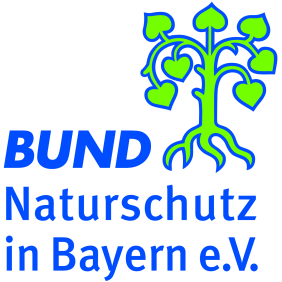 									 Januar 2020Hallo, liebe Kinder und Eltern,wir laden wieder herzlich ein zu unserem Zeltlager „Wildnis an der Schondra“ und bitten, den anliegenden Anmeldebogen möglichst bald ausgefüllt und unterschrieben an die BN-Geschäftsstelle in Bad Brückenau zurückzuschicken. Wir bieten ein Aktivwochenende für Entdecker, die forschen, sammeln, bauen underfinden wollen, die Verpflegung ist möglichst ökologisch und regionalVeranstaltungsort: Jugendzeltplatz Detter im Schondratal Wegbeschreibung: Anfahrt nach Detter, in Oberdorfstrasse einbiegen, ab dort sind Hinweisschilder angebracht.Zeit: Freitag, 17.07. , Anreise zwischen 15.00 und 16.00 Uhrbis Sonntag, 19.07.2020, Abholung der Kinder zwischen 14.00 und 15.00 Uhr. Bitte nicht vor 14.00 abholen, und keine anderen Aktivitäten fürs Wochenende für die Kinder einplanen! Das Wochenende ist kurz genug!Altersgruppe: 8-13 Jahre (maximal 60 Kinder)Preis: pro Kind 40.— €/für BN-Mitglieder 25.— € 
bitte bis zum 29.06. auf folgendes Konto überweisen:Bund Naturschutz in BayernIBAN-Nr.:DE 91 7906 5028 0200 5621 57Kennwort: „Zeltlager Schondra“ Leistungen: Verpflegung, Betreuung, ProgrammSonstiges: Übernachten in eigenen Zelten!Neben der üblichen Kleidung (was zum Dreckigmachen!) sollten Sie noch an folgende Sachen denken:Zelt (falls vorhanden), Isomatte und SchlafsackWarmer Pulli, Regenbekleidung, Gummistiefel, festes SchuhwerkWaschzeug, Badesachen, Badeschuhe (oder alte Schuhe für den Bach)Sonnenschutz (Hut, Kappe, Creme,…), TaschenlampeSuppenteller, Tasse, Besteck, Geschirrtuch, alles in einem Beutel (bitte alles kennzeichnen!)Krankenversicherungskarte, Allergie-, Impfpass (an Betreuer übergeben), Bitte kein Handy und keine Naschsachen in größeren Mengen!Herzliche GrüßeElisabeth Assmann (Zeltlagerleitung)Anmeldung für das BN- Kinderzeltlager „Wildnis an der Schondra“ vom 17.07.-19.07.20 bitte möglichst umgehend (spätestens bis zum 15.06.) ausgefüllt und unterschrieben an die BN-Kreisgruppengeschäftsstelle, Ludwigstr. 20, 97769 Bad Brückenau zurücksenden!--------------------------------------------		-----------------------------	---------------------Familienname des Teilnehmers/in		Vorname			Geb.datum------------------------------------------------------------------Straße, Hausnummer----------------------------------------------------------------------	      ----------------------------------PLZ, Ort							      Tel.-Nr./Handye-mail-Adresse______________________________BN-Mitgliedschaft?     Ja O	Nein O------------------     -----------------------------------------  ---------------------------------------------------Datum		      Unterschrift Teilnehmer/in        Unterschrift d. ErziehungsberechtigtenEinverständniserklärung und kleiner GesundheitsbogenDie nachfolgenden Informationen dienen lediglich der besseren Betreuung Ihres Kindes. Die Daten werden selbstverständlich vertraulich behandelt.Name d. Erziehungsberechtigten: _________________________________________________Unser Kind ist allergisch gegen:____________________________________________________Er/sie muss regelmäßig folgende Medikamente einnehmen:____________________________________________________________________________________________________________Sonstiges (was für die Betreuer wichtig sein könnte):___________________________________Im Krankheitsfall:Ich bin einverstanden, dass mein Kind im Krankheitsfall in ärztliche Behandlung gegeben wird:Ja     O        	nein	OFotografien:Ich bin einverstanden, dass mein Kind für Presse und Homepage fotografiert werden kann:Ja     O        	nein	OZur besseren Planung:Wir bringen ein Zelt mit      nein	O	ja O 	für ……. Personen 
Datenschutz: Die mail-Adresse kann bis zum Jahr 2021 für den Versand des Jahresprogramms gespeichert werdenMir ist bekannt, dass mein/e Sohn/Tochter den Anweisungen der Lagerleitung und der Betreuer Folge zu leisten hat. Anderenfalls kann er/sie bei erheblichem Verstoß auf eigene Kosten ins Elternhaus zurückgeschickt werden. Anmeldebestätigungen werden nur per mail verschickt.----------------------------------                      -------------------------------------------------------------------------------Ort/Datum				Unterschrift der Erziehungsberechtigten  